    ΕΝΕΡΓΕΙΑΚΗ ΚΟΙΝΟΤΗΤΑ ΑΝΑΤΟΛΙΚΗΣ  ΚΡΗΤΗΣ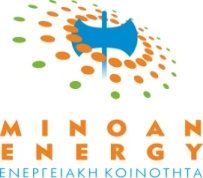 «ΜΙΝΩΑ ΕΝΕΡΓΕΙΑΚΗ – MINOAN ENERGY COMMUMITY»ΑΙΤΗΣΗ ΕΓΓΡΑΦΗΣ ΜΕΛΟΥΣΜε την παρούσα αιτούμαι να γίνω μέλος της  ΕΝΕΡΓΕΙΑΚΗΣ  ΚΟΙΝΟΤΗΤΑΣ ΑΝΑΤΟΛΙΚΗΣ ΚΡΗΤΗΣ  και με διακριτικό τίτλο «ΜΙΝΩΑ ΕΝΕΡΓΕΙΑΚΗ – MINOAN ENERGY COMMUNITY»  και προκειμένου να γίνω μέλος της, Δηλώνω Υπεύθυνα ότι: (α) ανάγνωσα και αποδέχομαι ανεπιφύλακτα όλες τις διατάξεις του καταστατικού της (β) δεν τελώ υπό δικαστική συμπαράσταση και συγκεντρώνω τις λοιπές προϋποθέσεις του καταστατικού (γ) δεν αποτελώ μέλος άλλου ομοειδούς συνεταιρισμού με έδρα την Περιφέρεια Κρήτης  και ότι αν είχα υπάρξει μέλος τέτοιου συνεταιρισμού, ότι έχω εξέλθει από αυτόν και έχω εκπληρώσει όλες μου τις υποχρεώσεις και δεν διαγράφτηκα από αυτόν.Γνωρίζω πως η ιδιότητα μέλους θα αποκτηθεί αφού έχω καταβάλει το δικαίωμα εγγραφής και την αξία τουλάχιστον μίας συνεταιριστικής μερίδας και μετά από σχετική απόφαση του ΔΣ και τα προβλεπόμενα από το Άρθρο 6 του Καταστατικού. Ημερομηνία   … … 2023ΥΠΟΓΡΑΦΗ:Για καταθέσεις χρημάτων στο IBAN GR 2908700190000300003118286  ΠΑΓΚΡΗΤΙΑ  ΤΡΑΠΕΖΑ Προσοχή! Στην οποιαδήποτε κατάθεσή σας να αναγράφετε το όνομα του δικαιούχου μέλους και τον αριθμό παροχήΕπώνυμοΌνομαΟνοματεπώνυμο ΠατρόςΗμερομηνία ΓέννησηςΥπηκοότηταΔιεύθυνση Κατοικίας: Οδός-Αριθ.Περιοχή/ Πόλη/ΧώραΣυμψηφισμός στους  μετρητές του μέλους: Αριθ.  Παροχής ή όνομα δικαιούχουΤαχ. ΚωδικόςΑΦΜΔΟΥΚινητό/σταθερό Τηλ.Email